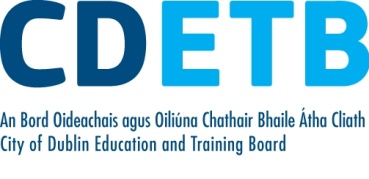 Purchase Order Report 2022 - Quarter 1Purchase Orders over €20,000 by QuarterPurchase Orders of €20,000 or above forCity of Dublin Education and Training Board1st Quarter 2022Please note:Purchase orders are inclusive of VAT where appropriate.Withholding Tax or Relevant Contracts Tax will be deducted from payments where appropriate and accordingly the payment amount may fall below €20,000.Although a purchase order may have been raised, it may not yet have been paid.  In these cases, a “N” will appear in the column to the right.  Where part payment has been made to a supplier a “P” will appear in the column to the right.  If full payment has been made, then Y (Yes) will appear in the column to the right.The report includes payments for goods and services.  It does not include reimbursements or Grant-in-Aid payment.Some purchase orders may be excluded if their publication would be precluded under disclosure of commercially sensitive information.PO NumberSupplierTotalDescriptionPaid  PO759798Cabinpac Limited556,310.41Construction WorksY  PO749207Capita IB Solutions326,392.80SUSI Online GrantsN  PO737009Dell Computer Corporation130,908.69ServerY  PO755037Office of Comptroller 92,200.002020 AuditY  PO758584Henry Ford & Son Ltd49,010.00Minibus PurchaseN  PO755383Capita IB Solutions41,512.50SUSI Online GrantsN  PO759318Eir Evo36,414.84HostingY  PO755089Empire Roofing Ltd29,816.45Roof RepairsY  PO758986Dell Computer Corporation25,030.50Desktop ComputersN  PO759542Mercer Building20,430.00Construction WorksY4500511379Sord Data Systems Ltd72,871.35Internet Wi-FiN4500510308Top Security30,750.00Technical ServicesY